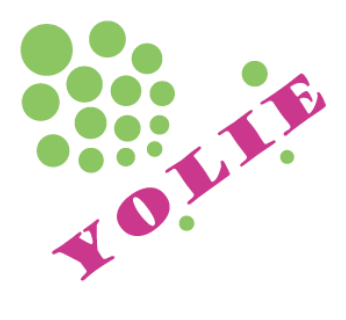 Gebruik een geschikte voelbox. 
Wij kozen voor een lage, plastiek opbergbox (Trofast) met platte rand. 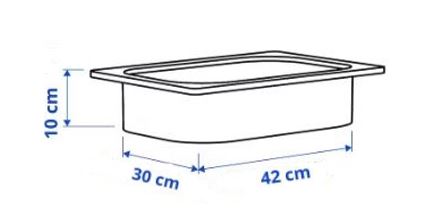 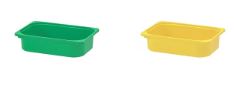 Brei een overtrek van ± 50 cm op ± 38 cm, met halverwege de breedte een opening links en rechts in de lengte voor de twee mouwen. 
Brei daarna de twee mouwen.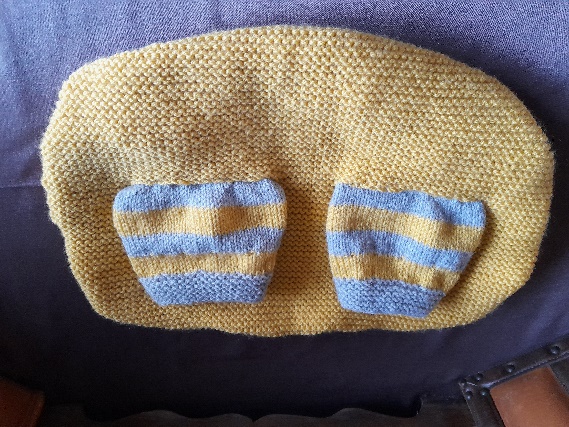 Haak rondom het breiwerk een boord met lussen (gaatjes) voor de elastiek. 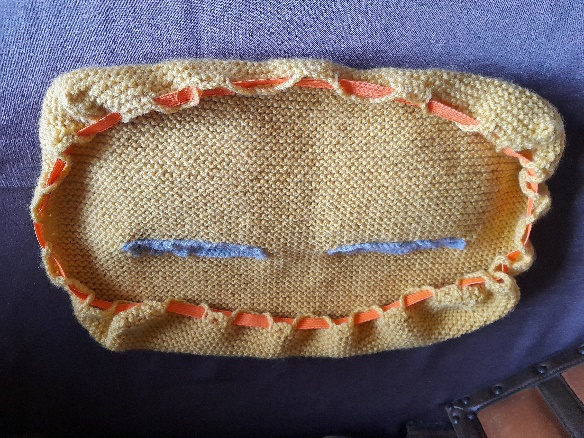 